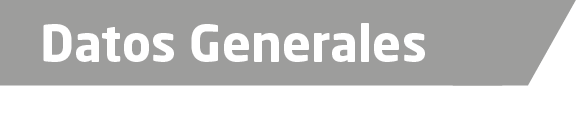 Nombre Adalberto Contreras AcostaGrado de Escolaridad Maestro en DerechoCédula Profesional (Licenciatura) 4999614Cédula profesional (Maestría) En trámiteTeléfono de Oficina 296-974-2059Correo Electrónico aca_47@hotmail.comDatos GeneralesFormación Académica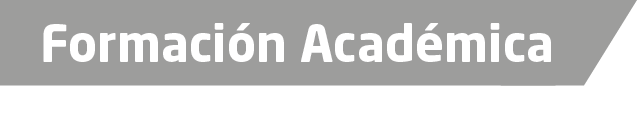 2001-2005Universidad Hernán Cortes” Estudios de Licenciatura en Derecho.2006-2008Maestría en Derecho procesal Penal y Criminología, Centro Mexicano de Estudios de Posgrado,  Ubicada en la Ciudad de Xalapa, Veracruz.Trayectoria Profesional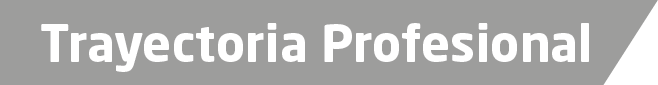 2007-2010Oficial Secretario, Procuraduría General de Justicia Jurídica del Estado de Veracruz.2011-2014Agente del Ministerio Público Especializado en Adolescentes, Procuraduría General de Justicia Jurídica del Estado de Veracruz. 2015- ActualFiscal Especializado en Adolescentes, Fiscalía General del Estado de Veracruz. Ar Conocimiento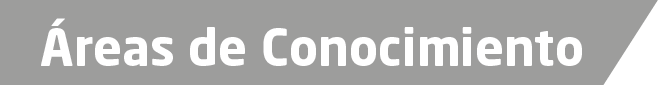 Derecho ConstitucionalDerecho AdministrativoDerecho CivilDerecho Penal